Nom 								Date 								Sciences naturelles 104.1, La théorie atomique et les liaisonsDes exercices pratiquesExpliquez pourquoi on ne peut pas marcher à travers un mur.Remplissez le tableau suivantRemplissez les espaces vides avec les mots qui décrivent les parties indiquées.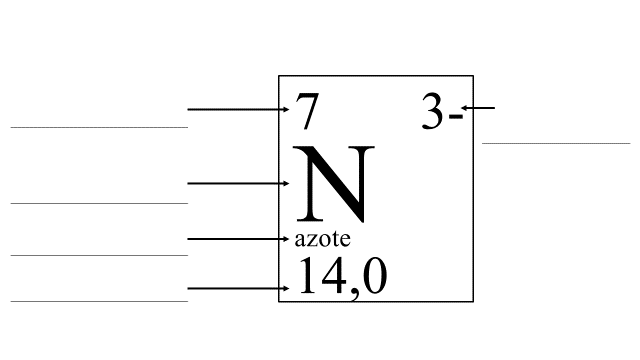 Remplissez les espaces vides avec l’information trouvée dans les boîtes ci-contre.Numéro atomique 				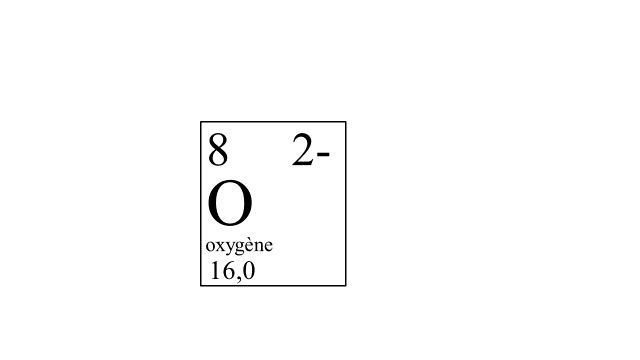 Masse atomique moyenne 				La charge ionique 				Le numéro de protons 				Le numéro de neutrons 				Le nom de l’élément 				Numéro atomique 				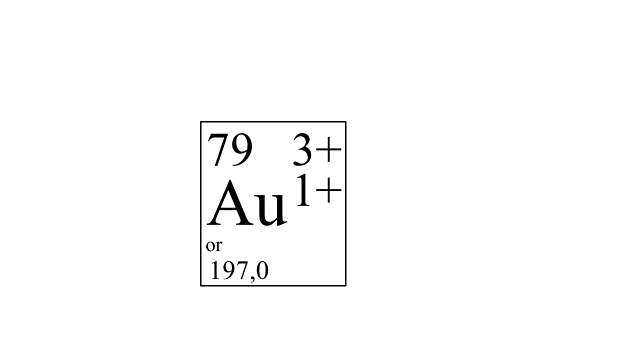 Masse atomique moyenne 				La charge ionique 				Le numéro de protons 				Le numéro de neutrons 				Le nom de l’élément 				En utilisant le tableau périodique, remplissez le tableau suivant.En consultant le tableau périodique, remplissez le tableau suivantQuels renseignements sur un atome peut-on déterminer  en regardant un schéma de Bohr?Que veut dire « octet stable »?Combien d’électrons de valences dans chacun des atomes neutres suivants?Hydrogène			 		Magnésium				Gallium					As						Ge						I						Les métaux alcalins	 		Les halogènes		 		Remplissez le tableau suivant.Quels renseignements sur un atome peut-on déterminer en regardant une formation de Lewis?Qu’est-ce que c’est un doublet liant?Qu’est-ce que c’est un doublet non-liant?Dessiner les schémas de Bohr des composés suivantsa. LiF					b. BeCl2c. Cl2					d. CH4e. Li3N					f. NH3g. NaCl				h. CO215. Dessiner les formations de Lewis des composés suivants.a. Na2O				b. KBrc. H2O					d. I2e. N2					f. K3Ng. RbCl				h. CO216. X et Z représentent des éléments inconnus du tableau périodique.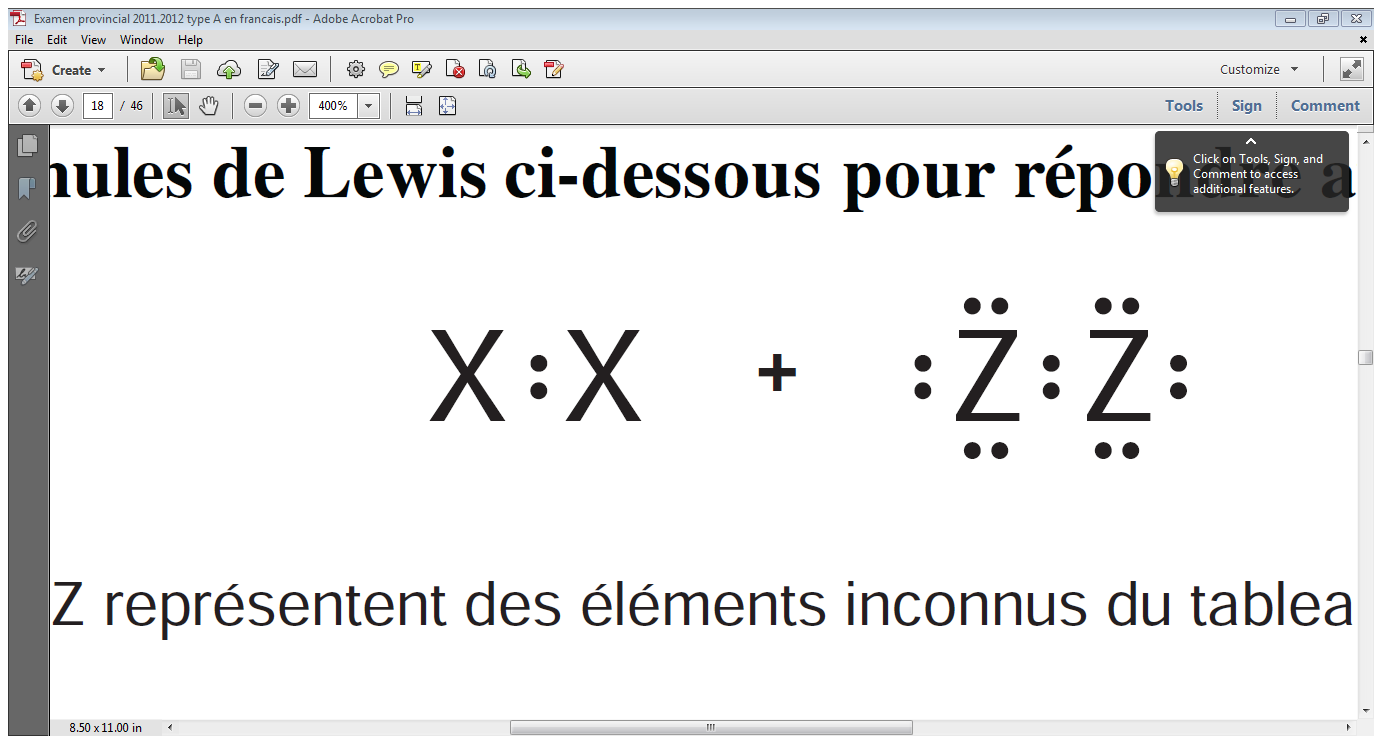 a. La formule de Lewis X : X représenteA. un gaz rare.B. un métal alcalin.C. une molécule diatomique.D. un métal alcalino-terreux.b. Quel est l’un des produits formé par la réaction des deux molécules ci-dessus?A. de l’eauB. du néonC. du dioxyde de carboneD. du fluorure d’hydrogèneLa particule subatomiqueLe symbolLa chargeLa masseL’emplacementProtonÉlectronNeutronNom de l’élémentNuméro atomiqueCharge ioniqueNombre de protonsNombre de neutronsNombre d’électrons dans l’ionpotassium191+192018phosphore320azote1817Atome/ionNuméro atomiqueNombre total d’électronsNombre de couches électroniquesNombre d’électrons sur la couche de valenceLe schéma de BohrL’atome de néon101028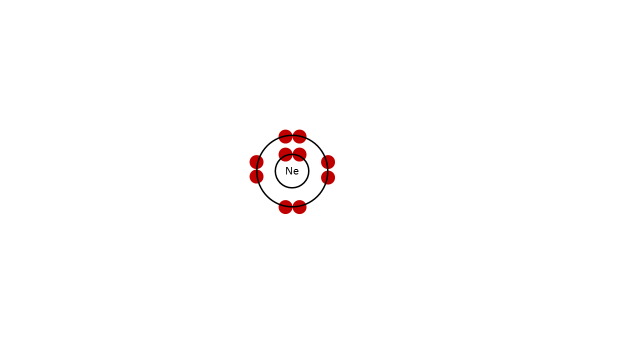 L’atome de fluorL’ion de fluor, fluorureL’atome de sodiumL’ion de sodiumL’ion de phosphore, phosphureL’atome de carboneL’atome d’hydrogèneL’élémentNombre total d’électrons de valenceNombre d’électrons non appariésLa formation de LewisOxygèneCalciumPhosphoreBariumRadonLithium